INFORMACIÓN OPORTUNA SOBRE LABALANZA COMERCIAL DE MERCANCÍAS DE MÉXICO MARZO DE 2022La información oportuna de comercio exterior de marzo de 2022, con cifras originales, muestra un superávit comercial de 199 millones de dólares, saldo que se compara con el déficit de 2,953 millones de dólares en igual mes de 2021. En los primeros tres meses de 2022 la balanza comercial presentó un déficit de 4,795 millones de dólares.ExportacionesEn marzo de 2022, el valor de las exportaciones de mercancías alcanzó 52,000 millones de dólares, cifra compuesta por 48,434 millones de dólares de exportaciones no petroleras y por 3,567 millones de dólares de petroleras. Así, las exportaciones totales registraron un avance anual de 20.9%, resultado de incrementos de 18.4% en las exportaciones no petroleras y de 67.6% en las petroleras. Al interior de las exportaciones no petroleras, las dirigidas a Estados Unidos crecieron a una tasa anual de 18.9% y al resto del mundo 16.2%.En marzo de 2022 y con cifras desestacionalizadas, las exportaciones totales de mercancías reportaron un descenso mensual de 2.74%, producto de la combinación de un retroceso de 3.93% en las exportaciones no petroleras y de un alza de 15.15% en las petroleras. ImportacionesEl valor de las importaciones de mercancías en marzo de 2022 fue de 51,802 millones de dólares, monto que implicó un incremento anual de 12.7%. Dicha cifra se originó de la combinación de un avance de 17.1% en las importaciones no petroleras y de una caída de 13.8% en las petroleras. Al considerar las importaciones por tipo de bien, se observaron crecimientos anuales de 37.4% en las importaciones de bienes de consumo, de 9.4% en las de bienes de uso intermedio y de 13.3% en las de bienes de capital.Con series ajustadas por estacionalidad, las importaciones totales registraron un incremento mensual de 1.04%, resultado neto de una expansión de 17.40% en las importaciones petroleras y de una caída de 0.70% en las no petroleras. Por tipo de bien, se presentaron aumentos mensuales de 10.48% en las importaciones de bienes de consumo y de 5.34% en las de bienes de capital y una disminución de 0.85% en las importaciones de bienes de uso intermedio.Cifras originalesBalanza Comercial de Mercancías de MéxicoNota: Debido al redondeo de las cifras, las sumas de los parciales pueden no coincidir con los totales.* Cifras oportunas.S.S. Sin significancia.Para consultas de medios y periodistas, contactar a: comunicacionsocial@inegi.org.mxo llamar al teléfono (55) 52-78-10-00, exts. 1134, 1260 y 1241.Dirección de Atención a Medios / Dirección General Adjunta de Comunicación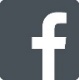 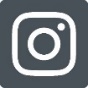 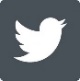 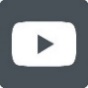 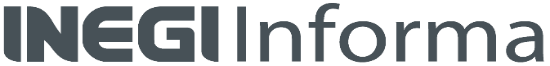 ANEXONota técnicaCifras originalesSaldo de la balanza comercial de mercancías La información oportuna de comercio exterior de marzo de 2022 indica un superávit comercial de 199 millones de dólares. Dicho saldo se compara con el superávit de 1,293 millones de dólares reportado en febrero. La reducción en el saldo comercial entre febrero y marzo se originó de una disminución en el superávit de la balanza de productos no petroleros, que pasó de 2,822 millones de dólares en febrero a 2,305 millones de dólares en marzo, y de un mayor déficit de la balanza de productos petroleros, que pasó de 1,529 millones de dólares a 2,106 millones de dólares en esa misma comparación.En los primeros tres meses de 2022, la balanza comercial presentó un déficit de 4,795 millones de dólares.Cuadro 2Balanza Comercial de Mercancías de MéxicoMillones de dólares* Cifras oportunas. Exportaciones totales de mercancíasEn marzo de 2022, el valor de las exportaciones sumó 52,000 millones de dólares, 20.9% más que en el mismo mes de 2021, resultado de aumentos de 18.4% en las exportaciones no petroleras y de 67.6% en las petroleras. Al interior de las exportaciones no petroleras, se presentaron incrementos anuales de 18.9% en las dirigidas a Estados Unidos y de 16.2% al resto del mundo.Cuadro 3Exportaciones no petroleras a distintos mercados * Cifras oportunas.Exportaciones por tipo de mercancíaEn marzo de 2022, las exportaciones de productos manufacturados alcanzaron 45,222 millones de dólares, lo que representó un crecimiento anual de 19.9%. Las expansiones anuales más importantes se observaron en las exportaciones de productos de la siderurgia (43.6%), de alimentos, bebidas y tabaco (27.4%), de maquinaria y equipo especial para industrias diversas (22.6%), de productos automotrices (18.9%) y de equipos y aparatos eléctricos y electrónicos (14.8%). A su vez, el avance anual de las exportaciones de productos automotrices se derivó de alzas de 16.1% en las ventas a Estados Unidos y de 34.7% en las dirigidas a otros mercados (véanse cuadros 1 y 3).En marzo de 2022, el valor de las exportaciones petroleras fue de 3,567 millones de dólares. Este monto se integró por 2,813 millones de dólares de ventas de petróleo crudo y por 754 millones de dólares de exportaciones de otros productos petroleros. En ese mes, el precio promedio de la mezcla mexicana de crudo de exportación se situó en 100.29 dólares por barril, cifra mayor en 13.90 dólares respecto a la del mes previo y en 40.58 dólares en comparación con marzo de 2021. En cuanto al volumen de crudo exportado, éste se ubicó en el mes de referencia en 0.905 millones de barriles diarios, nivel inferior al de 0.925 millones de barriles diarios reportado tanto en febrero de 2022, como en marzo de 2021.El valor de las exportaciones agropecuarias y pesqueras en el tercer mes del año en curso fue de 2,294 millones de dólares, un aumento anual de 3.7%. Los incrementos anuales más importantes se registraron en las exportaciones de café crudo en grano (50%), de cítricos (40.9%), de camarón congelado (28.2%), de aguacate (24.1%) y de mango (9.2%). En contraste, las reducciones anuales más relevantes se presentaron en las exportaciones de pimiento (30.3%) y de ganado vacuno (27.9%). A su vez, las exportaciones extractivas se ubicaron en 918 millones de dólares con una caída anual de 5.7%.En el primer trimestre de 2022, el valor de las exportaciones totales sumó 132,146 millones de dólares, lo que significó un crecimiento anual de 18.1%. Dicha tasa fue reflejo de expansiones de 16.2% en las exportaciones no petroleras y de 53.4% en las petroleras.Estructura de las exportacionesLa estructura del valor de las exportaciones de mercancías durante los primeros tres meses de 2022 fue la siguiente: bienes manufacturados 87%, productos petroleros 6.7%, bienes agropecuarios 4.5% y productos extractivos no petroleros 1.8%.Importaciones totales de mercancíasEn marzo de 2022, el valor de las importaciones de mercancías fue de 51,802 millones de dólares, lo que representó un alza anual de 12.7%.Importaciones por tipo de bienLas importaciones de bienes de consumo ascendieron a 6,750 millones de dólares, cifra que representó un aumento anual de 37.4%. Dicha tasa fue resultado de alzas de 22.9% en las importaciones de bienes de consumo no petroleros y de 91.6% en las de bienes de consumo petroleros (gasolina y gas butano y propano). Por su parte, en marzo de 2022 se importaron bienes de uso intermedio por un valor de 41,012 millones de dólares, nivel superior en 9.4% al reportado en marzo de 2021. A su vez, este incremento anual se originó de la combinación de un crecimiento de 16.8% en las importaciones de bienes de uso intermedio no petroleros y de una caída de 33.6% en las de productos de uso intermedio petroleros. En lo que corresponde a las importaciones de bienes de capital, en el mes de referencia éstas alcanzaron 4,039 millones de dólares, lo cual implicó un avance anual de 13.3%.En el periodo enero-marzo de 2022, el valor de las importaciones totales ascendió a 136,940 millones de dólares, 20.8% más que  en igual lapso de 2021. A su interior, las importaciones no petroleras crecieron a una tasa anual de 21.3% y las petroleras lo hicieron en 17%.Estructura de las importacionesLa estructura del valor de las importaciones en el primer trimestre de 2022 fue la siguiente: bienes de uso intermedio 79.4%, bienes de consumo 12.8% y bienes de capital 7.8%.Cifras desestacionalizadasCon cifras desestacionalizadas, en marzo de 2022 la balanza comercial registró un déficit de 1,889 millones de dólares, mientras que en febrero el déficit fue de 59 millones de dólares. La ampliación del déficit ajustado por estacionalidad entre febrero y marzo se derivó de una reducción en el superávit de la balanza de productos no petroleros, que pasó de 1,571 millones de dólares en febrero a 93 millones de dólares en marzo, y de un mayor déficit de la balanza de productos petroleros, que pasó de 1,630 millones de dólares a 1,982 millones de dólares en esa misma comparación.Gráfica 1Saldo de la balanza comercial de mercancías de Méxicoserie desestacionalizadaMillones de dólares* Cifras oportunas.En marzo de 2022, las exportaciones totales desestacionalizadas observaron un descenso mensual de 2.74%, resultado neto de un retroceso de 3.93% en las exportaciones no petroleras y de un alza de 15.15% en las petroleras. Al interior de las exportaciones no petroleras, las manufactureras presentaron una disminución mensual de 3.92%. A su vez, dicha tasa fue producto de caídas de 8.69% en las exportaciones automotrices y de 1.54% en las manufactureras no automotrices.Gráfica 2Exportaciones de mercancías Millones de dólares*  Cifras oportunas.En marzo de 2022, las importaciones totales de mercancías mostraron un aumento mensual desestacionalizado de 1.04%. Esta cifra se derivó de la combinación de un incremento de 17.40% en las importaciones petroleras y de una reducción de 0.70% en las no petroleras. Por tipo de bien, se observaron crecimientos mensuales de 10.48% en las importaciones de bienes de consumo (avance de 2.52% en las importaciones de bienes de consumo no petroleros) y de 5.34% en las de bienes de capital, mientras que las importaciones de bienes de uso intermedio descendieron 0.85% (retroceso de 1.72% en las de bienes de uso intermedio no petroleros).Gráfica 3Importaciones de mercancíasMillones de dólares* Cifras oportunas.La información oportuna de comercio exterior que se presenta en este documento es elaborada por el SAT, SE, Banco de México e INEGI. Balanza Comercial de Mercancías de México. SNIEG. Información de Interés Nacional.ConceptoMarzo*Marzo*Enero-Marzo*Enero-Marzo*ConceptoMillones de dólaresVariación % anualMillones de dólaresVariación % anualExportaciones totales52,000.420.9132,145.618.1Petroleras3,566.867.68,783.653.4No petroleras48,433.618.4123,361.916.2Agropecuarias2,293.63.75,974.57.4Extractivas918.3-5.72,424.71.2Manufactureras45,221.619.9114,962.817.1Automotrices14,213.818.936,716.010.8No automotrices31,007.820.478,246.820.3Importaciones totales 51,801.712.7136,940.120.8Petroleras5,673.1-13.814,598.517.0No petroleras46,128.617.1122,341.621.3Bienes de consumo6,750.237.417,550.636.4Petroleras1,994.391.64,871.577.2No petroleras4,755.922.912,679.125.3Bienes intermedios41,012.39.4108,662.919.3Petroleras3,678.8-33.69,727.00.0No petroleras37,333.516.898,935.921.6Bienes de capital4,039.213.310,726.714.1Saldo de la balanza comercial198.7S.S.-4,794.6218.0Concepto202020212022202220222022Concepto20202021Ene.Feb.Mar.*Ene-Mar.*Exportaciones totales416,999494,22533,89946,24652,000132,146Petroleras17,48428,9262,4222,7953,5678,784No petroleras399,515465,29931,47743,45248,434123,362Importaciones totales382,986505,71640,18544,95351,802136,940Petroleras31,40853,8514,6014,3245,67314,599No petroleras351,578451,86435,58440,62946,129122,342Balanza comercial total34,013-11,491-6,2861,293199-4,795Petrolera-13,924-24,926-2,179-1,529-2,106-5,815No petrolera47,93813,435-4,1072,8222,3051,020ConceptoParticipación %Ene-Mar.* 2022Variación porcentual anualVariación porcentual anualVariación porcentual anualVariación porcentual anualVariación porcentual anualConceptoParticipación %Ene-Mar.* 202220212022202220222022ConceptoParticipación %Ene-Mar.* 20222021Ene.Feb.Mar.*Ene-Mar.*Total100.0016.51.926.518.416.2Estados Unidos81.8116.24.124.818.916.5Automotriz24.5713.7-18.527.216.18.9Otras57.2417.316.223.720.120.2Resto del Mundo18.1917.8-7.433.816.214.8Automotriz5.1914.1-31.154.334.720.6Otras13.0019.32.025.610.112.7